 Eliza Broadus Offering Association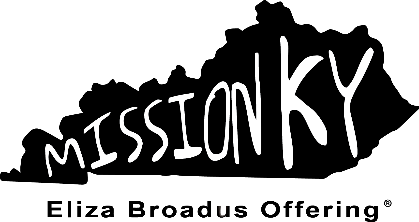 GRANT REQUEST & ACCOUNTABILITY FORM           KENTUCKY WOMAN’S MISSIONARY UNIONDates and InformationThis form/ accountability report is created for Kentucky Baptist Associations/NetworksThis form must be completed and postmarked by December 15 or at conclusion of the project (if the conclusion is prior to December 15), whichever is first.  A completed accountability report is required for consideration for future EBO grants. January 2022, the Finance Committee meets to review and approve the 2023-2024 EBO funding requests during their Executive Board Winter Session.Each AMS/NMS is responsible for filling out this Grant Request/Accountability Report for their Association/Network. If role is vacant, please sent to appropriate representative. Both Grant Request and Accountability forms must be completed for an association to receive subsequent allocations. Please keep a copy of the completed form/report for your records.Promote and speak on behalf of the Eliza Broadus Offering for Kentucky Missions® at churches and associational meetings throughout the year. Include on all printed, website, and promotional material the following statement: Made possible by your gifts to the Eliza Broadus Offering® for Kentucky MissionsEliza Broadus Offering AssociationGRANT REQUESTAssociation:         Name of AMS:           Mailing Address: 	Phone Number: Email Address: ____________________________________________________________ YES,   Association would like to apply for a $500 grant from the 2023-2024 Eliza Broadus Offering for State Missions.  NO grant requested.Should the check be mailed to the address listed above?    yes   noIf no, please provide name and address where the association check should be mailed.____________________________________________________________Please Note: If we do not receive this grant request, it is understood that no grant will be requested. If you are having problems sending your form due to unforeseen circumstances/natural disaster, please call our office immediately for an extension. If there was intention to send form or if you missed the deadline, the Finance Committee of Kentucky WMU will determine if additional funds will be distributed after the close of the offering year (August 31) and following the completion of the annual audit.____________________________________________________________I have read the information and understand the purpose of the Eliza Broadus Offering® for Kentucky Missions.As an EBO recipient, I will …include on all printed and promotional material the following statement:Made possible by your gifts to the Eliza Broadus Offering® for Kentucky Missionssubmit throughout the year to Kentucky WMU, stories of lives changed because of this ministry.SOCIAL MEDIA – use #EBO[includeyear] when posting about an event sponsored by EBO. Name of person submitting request: Title: Signature: ACCOUNTABILITY FORM2021-2022 Eliza Broadus Offering Grant              Amount Received: $ Provide an overview of how the funds were used by completing the following.Name of Ministry OR Project: Ministry Project/Event Supervisor: Type of Project   On-going   One-timeHow was this grant money used to accomplish your ministry goal?Tell the story of a person impacted by this ministry grant:Share how this ministry furthers missions/evangelism in your association:Share how many people were impacted by this ministry effort and if any salvations were recorded:Share a “Because You Give” statement and encourage Kentucky Baptists to give to EBO:AMS Signature: ______________________________ Date: _____________________Please keep a copy for your recordMail to: Kentucky Woman’s Missionary Union   13420 Eastpoint Centre Drive   Louisville, KY  40223OR email to: denise.gardner@kybaptist.orgFor additional questions or to confirm receipt of your request,call Denise Gardner at 502-489-3427. 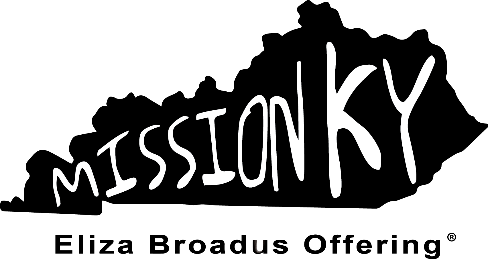 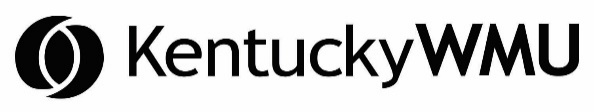 13420 Eastpoint Centre Drive | Louisville, KY 40223 | 502-489-3534 | kywmu.org